Ministerul Afacerilor Externe și Integrării Europene al Republicii Moldovaanunță  concurs pentru  ocuparea  funcției  publice / diplomatice  vacante:Direcția integrare europeanăSecția cooperare politică cu UE Secretar II – 1 post Sarcinile de bază:Participarea la elaborarea materialelor informative, de poziție și analitice pe problematica cooperării RM – UE în unul din următoarele 3 domenii: 1) dialog politic, 2) politica externă, de securitate și apărare a UE și 3) afaceri interne și migrație.Contribuirea la realizarea activităților ce țin de participarea RM în cadrul ședințelor structurilor de cooperare stabilite în cadrul relațiilor dintre RM – UE, precum și vizitelor oficialilor RM în UE și oficialilor UE în RM aferente unuia din 3 domenii menționate la punctul 1.Monitorizării implementării Acordului de Asociere RM – UE în unul din 3 domenii menționate la punctul 1.Contribuirea la realizarea în partea ce ține de competența MAEIE și monitorizarea realizării de către RM a acțiunilor aferente capitolelor de aderare a RM la UE și formularea propunerilor cu privire la îmbunătățirea procesului de implementare.Reprezentarea secției în cadrul grupului sau grupurilor de lucru pentru capitolele de aderare a RM la UE pentru unul din 3 domenii menționate la punctul 1.Salariul funcției: Conform prevederilor Legii nr. 270/2018 privind sistemul de unitar de salarizare în sectorul bugetar și art. 10 alin (1) din Legea bugetului de stat pentru anul 2022 (nr. 205/2021).Condițiile de participare la concurs:Condiții de bază:Cetățenia Republicii Moldova; Cunoașterea limbii române și a limbii engleze (cel puțin nivel B2), cunoașterea adițională a altor limbi străine, în particular a limbilor franceză sau germană (cel puțin nivel B1/B2), va fi considerată un avantaj (prezentarea certificatelor și/sau adeverințelor de confirmare este obligatorie); Lipsa antecedentelor penale sau altor restricții legale de a ocupa funcții publice;Cel puțin 2 ani de experiență profesională relevantă pentru unul din următoarele 3 domenii de cooperare cu UE: 1) dialog politic, 2) politica externă, de securitate și apărare a UE și 3) afaceri interne și migrație.Cerințe specifice:Studii:  Superioare de licență în domeniul relațiilor internaționale, științelor politice, studiilor europene, dreptului internațional.Disponibilitate pentru efectuarea deplasărilor de serviciu (de lungă și scurtă durată).Cunoștințe: Cunoașterea avansată a legislației, instituțiilor și politicilor Uniunii Europene, precum și a cadrului juridic și instituțional de cooperare RM – UE, în special a celui aferent Acordului de asociere RM – UE și procesului de aderare a RM la UE; Utilizarea calculatorului: Word, Excel, PowerPoint, Internet.Abilități: Comunicare, capacitatea de a lucra în echipă, adaptabilitate.Atitudini / Comportamente: Spirit de inițiativă și de echipă, creativitate, flexibilitate, disciplină,  responsabilitate, auto-perfecționare profesională continuă.  Persoanele interesate urmează să depună personal/ prin e-mail / prin poştă (str. 31 August 1989, nr. 80, MD – 2012, mun. Chişinău), Dosarul de concurs, care conţine:1.  formularul de participare;
2.*copia buletinului de identitate;
3. *copia diplomei de studii şi a suplimentului la diplomă;
4. *copia certificatelor de absolvire a cursurilor de perfecţionare profesională şi/sau de specializare;
5.*documente ce atestă experiența profesională (copia carnetului de muncă, certificate privind activitatea profesională desfășurată după data de 1 ianuarie 2019 sau alte documente confirmative);6.certificatul medical (forma 086-2/e),(certificatul poate fi înlocuit cu declaraţia pe proprie răspundere);
7. Cazierul judiciar (cazierul judiciar poate fi înlocuit cu declaraţia pe proprie răspundere);8. CV-ul (Europass);
9. Acordul cu privire la prelucrarea datelor cu caracter personal.Notă: *Copiile documentelor menționate se prezintă împreună cu documentele originale pentru a verifica veridicitatea lor sau pot fi autentificate la notar. În situația în care dosarul de concurs se depune prin poştă, această prevedere se aplică până la data desfăşurării probei scrise a concursului, sub sancţiunea respingerii dosarului de concurs. Termenul limita de depunere a documentelor pentru participare la concurs: 14 noiembrie 2022, ora 16:30.Informaţia privind condiţiile de desfăşurare a concursului este plasată şi pe panoul informaţional la sediul MAEIE (str. 31 August 1989, nr. 80, MD – 2012, mun. Chişinău ).Contacte: Secția resurse umane și contencios, tel. 022 578 281, e-mail sruc@mfa.gov.md.Concursul va fi organizat  în conformitate cu Regulamentul „Cu privire la ocuparea funcției publice vacante prin concurs”, aprobat prin Hotărârea Guvernului nr. 201 din 11 martie 2009 şi va include: examinarea Dosarelor depuse, proba scrisă şi interviul.În cadrul probei scrise se va aprecia şi nivelul cunoașterii limbilor străine de către candidații la post.Lista candidaților admiși la concurs, informația despre data şi ora desfășurării probei scrise şi a interviului vor fi plasate pe pagina web a MAE IE www.mfa.gov.md, precum şi va fi adusă la cunoștința fiecărui candidat admis la proba scrisă / la interviul. Cadrul normativ şi bibliografia în baza cărora vor fi formulate întrebările pentru proba scrisă şi interviu:Constituţia Republicii MoldovaProgramul de activitate al GuvernuluiConvenţia de la Viena cu privire la relaţiile diplomatice din 18.04.1961;Convenţia de la Viena cu privire la relaţiile  consulare, din 24.04.1963;Acordul de Asociere RM-UE, din 27.06.2014Declaraţiile Summit-ului Parteneriatului estic de la Praga(2009), Varşovia (2011), Vilnius (2013) şi Riga (2015), Bruxelles (2017), Bruxelles (2019) Eastern Partnership - European External Action Service (europa.eu)Rapoarte de Progres elaborate de SEAE privind Politica Europeană de Vecinătate și RM Association Implementation Report (September 2021) (europa.eu)Rapoarte publicate de Guvernul RM: http://www.mfa.gov.md/img/docs/Raport-consolidat-implementarea-2017-PNA-AA-2017-2019.pdf Informațiile publicate de UE The Republic of Moldova and the EU - European External Action Service (europa.eu)Comunicările Comisiei Europene privind PaEActe normative în domeniul relaţiilor internaţionale şi în domeniul de specialitate (minim obligatoriu):Legea nr. 761-XV din 21 decembrie 2001 cu privire la serviciul diplomatic;Legea nr. 595-XIV din 24 septembrie 1999 privind tratatele internaţionale ale Republicii Moldova.Resurse web recomandate: Guvernul RM: www.gov.mdMinisterul Afacerilor Externe şi Integrării Europene al Republicii Moldova: www.mfa.gov.md;  Misiunea Republicii Moldova pe lângă UE: www.eumission.mfa.md Delegaţia UE în Republica Moldova: http://eeas.europa.eu/delegations/moldova/index_en.htm Portalul UE: www.europa.euPortalul DG TRADE despre Republica Moldova: http://ec.europa.eu/trade/policy/countries-and-regions/countries/moldova/Portalul de acces la legislaţia UE – EurLex: www.eur-lex.europa.eu Moldova (europa.eu)Formularde participare la concursul pentru ocuparea funcţiei publice Autoritatea publică: Ministerul Afacerilor Externe şi Integrării Europene Funcţia publică solicitată: Secretar II, Secția cooperare politică cu UE,  Direcţia integrare europeană I. Date generaleII. EducaţieStudii superioare, de licență sau echivalente (ciclul I):Studii superioare de masterat și/sau doctorat (ciclul II, ciclul III):Cursuri de perfecționare/specializare relevante:III. Experienţa de muncăExperienţa de muncă în domeniul funcţiei publice vacante (începând cu cea recentă)** La necesitate, se adaugă secțiuni suplimentare IV. Competențe (autoevaluare)V. Nivel de cunoaștere a limbilorVI. Competențe digitale VII. Relaţii de rudenieVIII. Recomandări Declar, pe propria răspundere, că datele înscrise în acest formular sunt veridice. Accept dreptul autorităţii publice de a verifica datele din formular și din documentele prezentate.Prin prezenta, declar pe propria răspundere, că sunt apt din punct de vedere al stării sănătăţii şi nu am antecedente penale rezultate din infracţiuni intenţionate, fapt pentru care semnez.Data___________2022                                              Semnătura___________________	                                                                                     Nume, prenume __________________                                         ACORDprivind prelucrarea datelor cu caracter personal ale utilizatorului SIA „Registrul funcţiilor publice şi al funcţionarilor publici" din MAE IESubsemnatul/a_______________________________________________________   IDNP__________________________        Bl__________________________________Data eliberare _________________Of__________ Adresa_____________________________________________________________________________________________________________________________________________________________prin acest acord îmi exprim în mod expres consimţământul neviciat la prelucrarea datelor cu caracter personal, care sunt oferite de către mine, în scopul gestionării SlA „Registrul funcţiilor publice şi al funcţionarilor publici".Confirm că am fost informat de prevederile art. 13 din Legea nr. 158 din 04.07.2008 cu privire la funcţia publica şi statutul funcţionarului public, art. 91-94 din Codul muncii, Hotărârii Guvernului nr.106 din 11.02.2014 „Pentru aprobarea Regulamentului privind organizarea şi funcţionarea Sistemului informaţional automatizat „Registrul funcţiilor publice şi al funcţionarilor publici.", mi s-a adus la cunoştinţă drepturile şi responsabilităţile mele privind prelucrarea datelor cu caracter personal ale personalului din autorităţile publice stabilite de actele normative menţionate, precum şi drepturile mele prevăzute de Legea privind protecţia datelor cu caracter personal (dreptul de acces, de intervenţie, de opoziţie, precum şi de a mă adresa în instanţa de judecată. în contextul prelucrării efectuate asupra datelor cu caracter personal ce mă vizează)Atenţie! Documentul conţine date cu caracter personal, prelucrate în cadrul sistemului de evidenţă, înregistrat în Registrul de evidenţă al operatorilor de date cu caracter personal www.registru.datepersonale.md. Prelucrarea ulterioară a acestor date poate fi efectuată numai în condiţiile prevăzute de Legea nr. 133 din 08.07.2011 privind protecţia datelor cu caracter personal.Nume Prenume Data naşteriiDomiciliuCetăţenia(inclusiv a altor state)Cetăţenia(inclusiv a altor state)Cetăţenia(inclusiv a altor state)Telefon serviciu:domiciliu: mobil: E-mailE-mailTelefon serviciu:domiciliu: mobil: Codul și adresa poștală Codul și adresa poștală Nr.crt.PerioadaInstituția, localizarea, facultateaSpecialitatea obţinută.Diplomă/certificatNr.crt.PerioadaInstituția, localizarea, facultateaSpecialitatea, titlul obţinut. Diplomă/certificatNr.crt.PerioadaInstituția, localizareaInstituția, localizareaDenumirea cursuluiDiplomă/certificatTitluri ştiinţificeTitluri ştiinţificeTitluri ştiinţificeTitluri ştiinţificeTitluri ştiinţificeTitluri ştiinţificeTitluri ştiinţificeTitluri ştiinţificeTitluri ştiinţificeLucrări ştiinţifice, brevete de invenţie, publicaţii etc.Lucrări ştiinţifice, brevete de invenţie, publicaţii etc.Lucrări ştiinţifice, brevete de invenţie, publicaţii etc.Lucrări ştiinţifice, brevete de invenţie, publicaţii etc.Lucrări ştiinţifice, brevete de invenţie, publicaţii etc.Lucrări ştiinţifice, brevete de invenţie, publicaţii etc.Lucrări ştiinţifice, brevete de invenţie, publicaţii etc.Lucrări ştiinţifice, brevete de invenţie, publicaţii etc.Lucrări ştiinţifice, brevete de invenţie, publicaţii etc.Apartenența la organizații/asociații profesionale, participarea în grupuri naționale de lucru etc.Apartenența la organizații/asociații profesionale, participarea în grupuri naționale de lucru etc.Apartenența la organizații/asociații profesionale, participarea în grupuri naționale de lucru etc.Apartenența la organizații/asociații profesionale, participarea în grupuri naționale de lucru etc.Apartenența la organizații/asociații profesionale, participarea în grupuri naționale de lucru etc.Apartenența la organizații/asociații profesionale, participarea în grupuri naționale de lucru etc.Apartenența la organizații/asociații profesionale, participarea în grupuri naționale de lucru etc.Apartenența la organizații/asociații profesionale, participarea în grupuri naționale de lucru etc.Apartenența la organizații/asociații profesionale, participarea în grupuri naționale de lucru etc.Apartenența la organizații/asociații profesionale, participarea în grupuri naționale de lucru etc.Apartenența la organizații/asociații profesionale, participarea în grupuri naționale de lucru etc.Apartenența la organizații/asociații profesionale, participarea în grupuri naționale de lucru etc.Vechimea în serviciul publicVechimea în domeniul funcției publice vacante PerioadaOrganizația, localizarea. Postul deţinutAtribuțiile și responsabilitățile de bazăAbilități manageriale (se completează pentru funcția publică de conducere de nivel superior și de conducere)Nivel de dezvoltare şi manifestareNivel de dezvoltare şi manifestareAbilități manageriale (se completează pentru funcția publică de conducere de nivel superior și de conducere)înaltmediuPlanificarea activității Organizarea și coordonareaMonitorizarea, evaluarea și raportarea Luarea deciziilor Soluționarea problemelorManagementul resurselor umane Managementul schimbărilor Altele (specificați) Abilități profesionale genericeNivel de dezvoltare şi manifestareNivel de dezvoltare şi manifestareAbilități profesionale genericeînaltmediuComunicarea interpersonală Soluționarea de conflicte Lucrul în echipăManagementul timpului Altele (specificați) Atitudini/comportamenteNivel de dezvoltare şi manifestareNivel de dezvoltare şi manifestareAtitudini/comportamenteînaltmediuIntegritateOrientare spre respectarea drepturilor și libertăților fundamentale ale omuluiOrientare spre rezultat și calitate Spirit de inițiativăFlexibilitateOrientare spre dezvoltare profesională continuăRezistență la stres Altele (specificați) Denumirea limbiiCalificativ de cunoaștere (conform Cadrului European Comun de Referință pentru cunoașterea unei limbi)Calificativ de cunoaștere (conform Cadrului European Comun de Referință pentru cunoașterea unei limbi)Calificativ de cunoaștere (conform Cadrului European Comun de Referință pentru cunoașterea unei limbi)Calificativ de cunoaștere (conform Cadrului European Comun de Referință pentru cunoașterea unei limbi)Calificativ de cunoaștere (conform Cadrului European Comun de Referință pentru cunoașterea unei limbi)Calificativ de cunoaștere (conform Cadrului European Comun de Referință pentru cunoașterea unei limbi)Denumirea limbiiA1A2B1B2C1C2Programe/AplicațiiNivel de utilizareNivel de utilizareNivel de utilizarePrograme/AplicațiiîncepătorintermediaravansatMS WordPowerPointExcelInternet Altele (specificați)Relaţii de rudenie cu funcționarii autorității publice organizatoare a concursului și/sau autorității în care s-a anunțat funcția publică vacantăRelaţii de rudenie cu funcționarii autorității publice organizatoare a concursului și/sau autorității în care s-a anunțat funcția publică vacantăRelaţii de rudenie cu funcționarii autorității publice organizatoare a concursului și/sau autorității în care s-a anunțat funcția publică vacantăRelaţii de rudenie cu funcționarii autorității publice organizatoare a concursului și/sau autorității în care s-a anunțat funcția publică vacantăNr.Nume, prenumeOrganizaţia, postul deţinutTelefon, e-maildata completării formularuluisemnătura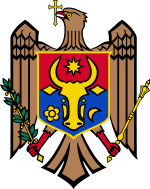 Data naşterii: